Областное государственное автономное образовательное учреждение дополнительного профессионального образования «Институт развития образования Еврейской автономной области»(ОГАОУ ДПО «ИРО ЕАО»)         ПРИКАЗ 16 января 2024 года                                                                                                 №4/од       г. БиробиджанО назначении регионального координатора На основании приказа департамента образования Еврейской автономной области № 517 от 12.12.2023 г. «Об организации работы по вопросам организационной и методической работы с общеобразовательными организациями, имеющими низкие образовательные результаты»Приказываю: Назначить регионального куратора по работе с общеобразовательными организациями, имеющими низкие образовательные результаты (далее-ШНОР) Гасникову Ирину Владимировну, тьютор ЦНППМ ОГАОУ ДПО «ИРО ЕАО»;- назначить кураторов школьного проекта (список кураторов прилагается)      3. Гасниковой И.В.:	-обеспечить предоставление в департамент образования Еврейской автономной области отчет об исполнении дорожной карты:            промежуточный- в срок до 15 августа 2024 года и (или) по запросу учредителя,            итоговый- в срок до 15 декабря 2024 года.Контроль за исполнением настоящего приказа оставляю за собой.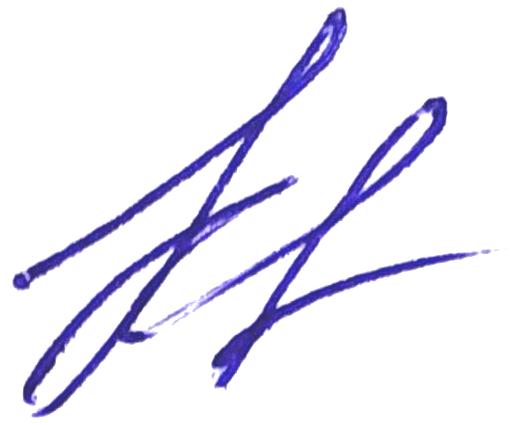 Ректор                                                                                                                                Н.Г. КузьминаОзнакомлена:Гасникова И.В. ________________________Образовательная организацияФИО куратораМуниципальное бюджетное общеобразовательное учреждение "Средняя общеобразовательная школа № 6"Снегирева Виктория ВладимировнаМуниципальное бюджетное общеобразовательное учреждение "Средняя общеобразовательнаяшкола №2 п. Николаевка" Кононович Ольга МихайловнаМуниципальное казенное общеобразовательное учреждение "Средняя общеобразовательнаяшкола села Бирофельд"Полодюк Наталья ВладимировнаМуниципальное бюджетное общеобразовательное учреждение среднего общего образования "Школа № 15" пос. БираканОрехова Людмила НиколаевнаМуниципальное бюджетное общеобразовательное учреждение "Средняя общеобразовательная школа № 1 п. Смидович"Соловетова Юлия Михайловна Муниципальное бюджетное общеобразовательное учреждение "Средняя общеобразовательная школа №3 п.Смидович"Серых Лариса НиколаевнаМуниципальное казённое общеобразовательное учреждение "Основная общеобразовательная школа села Благословенное имени Героя Советского Союза Георгия Дорофеевича Лопатина"Самарина Евгения АлександровнаМуниципальное казённое общеобразовательное учреждение "Основная общеобразовательная школа села Полевое"Шеломенцева Юлия АндреевнаМуниципальное казенное общеобразовательное учреждение «Основная общеобразовательнаяшкола имени Густава Ивановича РаддеОрехова Людмила Николаевна